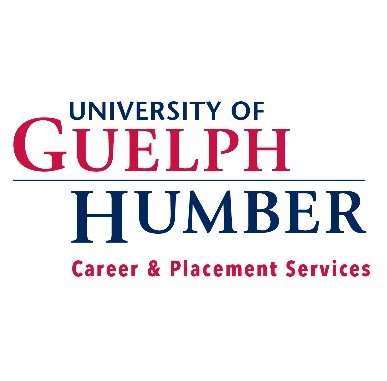 JOHN SMITHToronto, On M9G 3R2 | (416) 749-2223 | josmit01@guelphhumber.caACCOUNTING CLERKSkilled and analytical professional offering a business administration and accounting background. Offer a comprehensive skill set with blended experience as a Junior Accountant, Customer Service Assistant and Office Assistant. Adept in compiling and analyzing data through managing and assessing cash flows and maintaining consolidated reports. COMPETENCY PROFILETechnical Proficiency: Simply Accounting | Quickbooks | SAP | Microsoft Office SuiteBusiness Training: Accounting | Data Entry | Financial Planning | AP/AR | Taxation | Professional & Ethical Behavior | Client Relations | Reporting & Documentation EDUCATIONUniversity of Guelph Humber | Toronto, ON 						       Sept 2015 – Apr 2019University of GuelphHonours Bachelor in Business AdministrationHumber Institute of Technology and Advanced LearningDiploma in Business Administration, with emphasis in AccountingHighlighted Coursework: Intermediate Accounting II, Advanced Managerial Accounting, Advanced Financial Accounting, Taxation I & IIWORK EXPERIENCEJUNIOR ACCOUNTANT | BeneFACT Consulting Group Inc. – Mississauga, ON		      May 2018 – Aug 2018Increased fraud prevention by 30 % by auditing company recordsInvestigated, compiled and summarized data to support records for an audit by the Internal Revenue Service (IRS)Prepared and audited income tax returns for individuals and major institutionsMaintained and organized client books through financial statement preparationCUSTOMER SERVICE REPRESENTATIVE | TD Canada Trust – Toronto, ON		   	       Sept 2017 – Apr 2018Increased branch loan production volume by 15% by selling and referring bank products to customers based on specific sales focusesIdentified prospective clients and developed and implemented sales presentations for clientsCreated and processed client accounts efficiently OFFICE ASSISTANT | Business School, Humber College – Toronto, ON		   	       Sept 2016 – Apr 2017Researched, analyzed and catalogued data for the development and implementation of the Business School’s strategic marketing planContributed to the design of long-range marketing strategies to prospective students by researching marketing trendsSupported staff and faculty in all necessary administrative duties as neededVOLUNTEER EXPERIENCEUNIT OFFICE ASSISTANT | Canadian Cancer Society – Toronto, ON		   	      May 2017 – Aug 2017Increased customer retention by 20% by answering the telephone, assisting with walk-in inquiries, following up on client issuesHandled all incoming and outgoing mail using established proceduresDistributed brochures, flyers and other Canadian Cancer Society materialsPROFESSIONAL DEVELOPMENTMicrosoft Office Specialist, Excel (MOS) - April 2016Canadian Securities Course (CSC) – June 2015*If you have a 2nd page, please make sure it is at least ¾ full